Chers clients, Nous sommes ravis de vous recevoir à L’Hostellerie aux 2 Clefs. Nous vous souhaitons un agréable séjour dans notre établissement et vous invitons à vous délecter de nos histoires culinaires faites d’ingrédients du terroir et de couleurs d’ailleurs.Françoise GROFF et ses parentsPascal GUTKNECHT, chef de cuisine
Carole ADAM, responsable de salle
Sylvie DREY, chef de réception
Sandra PRADINES, gouvernante
et l’ensemble du personnel de L’Hostellerie.Les apéritifsApéritif du mois 12.5 cl					Coupe de Champagne 10 cl			   	Coupe de Crémant 10 cl					Kir Bourgogne 12.5 cl					Martini blanc  rouge 5 cl				      	Campari 5 cl						      	Porto 5 cl							Bière blonde pression 25 cl					Picon bière 25 cl 						Suze 5 cl							Ricard  Pastis 51 4 cl					Whisky JB 4 cl							Whisky Chivas Regal 12 ans 4 cl		                    Consultez notre carte des vins et découvrez notre offre de vins au verre.En parfait accord avec nos apéritifsTarte flambée nature    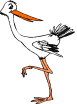 Tarte flambée gratinée    Tarte flambée au fromage de Munster    (Supplément salade verte  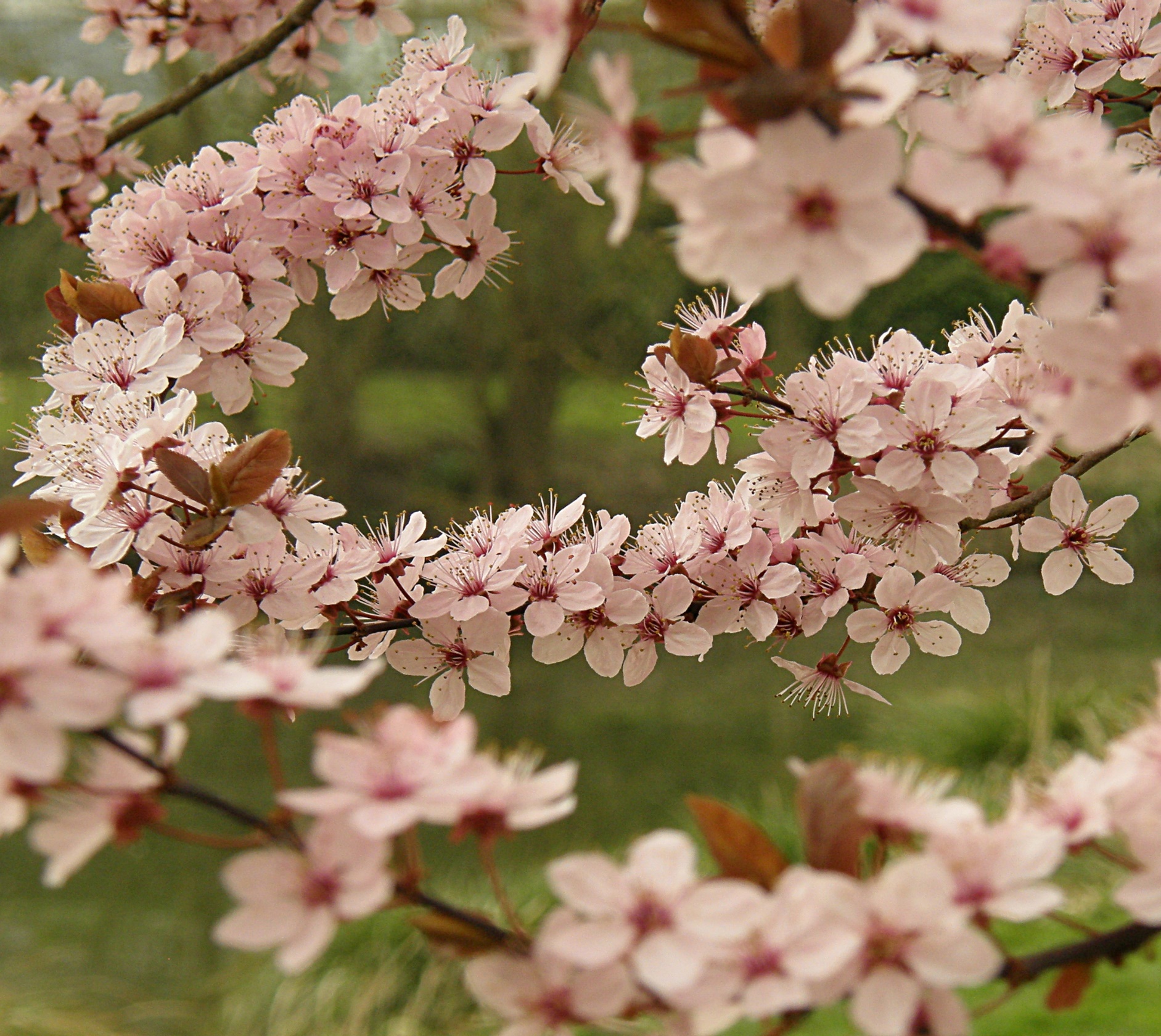 Pour commencer L’assiette de crudités										        La fraîcheur de saumon fumé maison sur miroir de concombre et petits légumes de printemps     								      La tranche de foie gras de canard maison et sa gelée cristal au Gewurztraminer		      Escargot à l’alsacienne				les 6 :     									      les 12 :     									      La salade printanière aux sots l’y laisse de volailles						      Les escalopes de foie de canard poêlées en aigre doux de rhubarbe, accompagnées de jeunes pousses de légumes   						      Pour continuer agréablementL’Elsassburger (création maison), pommes frites et crème de raifort			      La tête de veau maison, sauce gribiche							      La ballottine de veau farcie aux morilles, garniture du jour					      Le tartare de bœuf tradition, pommes frites et salade verte				      Les ris et rognons de veau aux morilles, spaetzle maison					      Le filet de bœuf, os à moelle rôti à la fleur de sel, garniture du jour			      Le poisson du jour (selon arrivage)Les gambas rôti, wok de légumes, vermicelle de riz 			                             MENU PRINTEMPSLa salade printanière aux sots l’y laisse de volaille*****************La ballottine de veau farcie aux morilles, garniture du jour*****************Le crumble de rhubarbe, fraise fraîche et noix de coco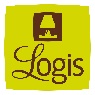 MENU TERROIR DES LOGISLa choucroute garnie à l’alsacienne************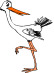 La tranche de munster, cumin************Le sorbet citron arrosé au marc de Gewurztraminer                   Les petits gastronomesNous proposons une petite carte spécialement préparée à leur attention.(jusqu’à 12 ans)Les fromages	La portion   Le fromage gourmand   (4 sortes de fromages affinés accompagné d’un verre de vin ou de porto)Pour conclure en douceurDesserts Les quenelles de mousse au chocolat maisonLe moelleux au chocolat maison, glace pistache et crème à la vanilleLa crème brûlée maison au parfum de vanilleLe café gourmandMini crème brûlée, mousse au chocolat et surprise du chefLe crumble de rhubarbe, fraises fraîches et noix de cocoLe kougelhof glacé au marc de gewürztraminerLa mousse glacée à la fraise, crème de citron et tuile croustillanteAu fil de la semaine…Menu du jour (2 plats)      9.90 €Du lundi au samedi    le midi uniquementMenu étape (3 plats)       19.80 €Du lundi au jeudi    le soir uniquementSoirées à thèmes  les vendredis & samedis soirLe buffet du dimanche en famille  dimanche midi        36.00 €(Buffet d’entrées, 1 plat chaud au choix, buffet de desserts)Les digestifsEaux de vie blanches	Mirabelle (Miclo Lapoutroie)					Quetsch (Legoll Chatenois)	Baie de Houx (Miclo Lapoutroie)				Sureau (Miclos Lapoutroie)Poire William (Miclo Lapoutroie)				Framboise sauvage (Legoll Chatenois)Kirsch (Stoessle Ingwiller) 					Alisier (Miclo Lapoutroie)	Marc de Gewurztraminer (Miclo Lapoutroie)Coeur de chauffe 4cl	Framboise sauvage (Miclo Lapoutroie) 	Poire William (Miclo Lapoutroie)								       Eaux de vie brunes 4cl	Vieille Prune (Miclo	Lapoutroie)							                 Cognac 4clVSOP Hennessy										      XO Hennessy											      Armagnac 4cl	Bas Armagnac VSOP Dartigalongue						                 Bas Armagnac Dartigalongue 15 ans						                 Calvados 4cl	Pays d’Auge Château de Breuil							                 Rhum 4cl	Vieux rhum agricole Clément								      